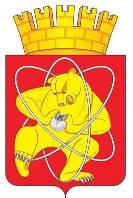 Городской округ «Закрытое административно – территориальное образование  Железногорск Красноярского края»АДМИНИСТРАЦИЯ ЗАТО г. ЖЕЛЕЗНОГОРСКПОСТАНОВЛЕНИЕ      12.03.2024                                                                                               № 374г. ЖелезногорскО внесении изменений в постановление Администрации ЗАТО г. Железногорск от 23.06.2011 № 1082 «Об утверждении примерного положения об оплате труда работников муниципальных бюджетных образовательных учреждений ЗАТО Железногорск»В соответствии с Трудовым кодексом Российской Федерации, постановлением Администрации ЗАТО г. Железногорск от 10.06.2011 № 1011 «Об утверждении Положения о системах оплаты труда работников муниципальных учреждений ЗАТО Железногорск», Уставом ЗАТО Железногорск, ПОСТАНОВЛЯЮ:1. Внести в постановление Администрации ЗАТО г. Железногорск от  23.06.2011 № 1082 «Об утверждении примерного положения об оплате труда работников муниципальных бюджетных образовательных учреждений ЗАТО Железногорск» следующие изменения:1.1. В приложении № 6 к приложению к постановлению, в таблице «Общеобразовательные учреждения» в строке «Руководитель» столбец «Выплаты за важность выполняемой работы, степень самостоятельности и ответственности при выполнении поставленных задач» изложить в редакции:«».1.2. В приложении № 6 к приложению к постановлению, в таблице «Дошкольные образовательные учреждения» в строке «Руководитель» столбец «Выплаты за важность выполняемой работы, степень самостоятельности и ответственности при выполнении поставленных задач» изложить в редакции:«».1.3. В приложении № 6 к приложению к постановлению, в таблице «Образовательные учреждения дополнительного образования» в строке «Руководитель» столбец «Выплаты за важность выполняемой работы, степень самостоятельности и ответственности при выполнении поставленных задач» изложить в редакции:«».2. Отделу управления проектами и документационного, организационного обеспечения деятельности Администрации ЗАТО г. Железногорск                           (В.Г. Винокурова) довести до сведения населения настоящее постановление через газету «Город и горожане».3. Отделу общественных связей Администрации ЗАТО г. Железногорск   (И.С. Архипова) разместить настоящее постановление на официальном сайте Администрации ЗАТО г. Железногорск в информационно-телекоммуникационной сети «Интернет». 4. Контроль над исполнением настоящего постановления оставляю за собой. 5. Настоящее постановление вступает в силу после его официального опубликования и применяется к правоотношениям, возникшим с 01.01.2024.Глава ЗАТО г. Железногорск                                                              Д.М. ЧернятинВыплаты за важность выполняемой работы, степень самостоятельности и ответственности при выполнении поставленных задачВыплаты за важность выполняемой работы, степень самостоятельности и ответственности при выполнении поставленных задачВыплаты за важность выполняемой работы, степень самостоятельности и ответственности при выполнении поставленных задачВыплаты за важность выполняемой работы, степень самостоятельности и ответственности при выполнении поставленных задачСоздание условий для осуществления образовательного процессаматериально-техническая, ресурсная обеспеченность образовательного процессав соответствии с лицензией15%Создание условий для осуществления образовательного процессаобеспечение санитарно-гигиенических условий образовательного процесса; обеспечение санитарно-бытовых условий, выполнение требований пожарной и электробезопасности, охраны трудаотсутствие предписаний надзорных органов или устранение предписаний в установленные сроки15%Создание условий для осуществления образовательного процессапроведение мероприятий по энергосбережению и ежемесячного мониторинга расходов энергоресурсов в сравнении с соответствующим периодом прошлого годаналичие мероприятий, мониторинга10%Создание условий для осуществления образовательного процессаэффективность финансово-экономической деятельностиисполнение бюджетной сметы, плана финансово-хозяйственной деятельности15%Создание условий для осуществления образовательного процессаэффективность финансово-экономической деятельностисвоевременность и качественное проведение текущих и капитальных ремонтов10%Создание условий для осуществления образовательного процессаэффективность финансово-экономической деятельностиобеспечение жизнедеятельности учреждения в соответствии с нормами5%Кадровое обеспечениеуправленческое наставничествоучастие в профессиональных стажировках для предъявления опыта директорами-менторами и использования ресурса директорами-стажерами, обучающимися профессиональных образовательных учреждений10%Сохранение здоровья обучающихся в учрежденииорганизация обеспечения обучающихся горячим питаниемотсутствие жалоб5%Сохранение здоровья обучающихся в учреждениисоздание и реализация программ и проектов, направленных на сохранение здоровья обучающихсяотсутствие динамики увеличения числа хронических и сезонных заболеваний обучающихся10%Организация физкультурно-спортивной работыколичество обучающихся, занимающихся в школьном спортивном клубе30 - 50% от общего количество учащихся школы10%Организация физкультурно-спортивной работыколичество обучающихся, участвующих в спортивно-массовых мероприятиях "Школьная спортивная лига", "Президентские состязания"не ниже 90%10%Организация физкультурно-спортивной работыколичество школьников, отнесенных по состоянию здоровья к специальной медицинской группе, с ограниченными возможностями здоровья, включенных в уроки физической культуры100%10%Выплаты за важность выполняемой работы, степень самостоятельности и ответственности при выполнении поставленных задачВыплаты за важность выполняемой работы, степень самостоятельности и ответственности при выполнении поставленных задачВыплаты за важность выполняемой работы, степень самостоятельности и ответственности при выполнении поставленных задачВыплаты за важность выполняемой работы, степень самостоятельности и ответственности при выполнении поставленных задачСоздание условий для осуществления образовательного процессаматериально-техническая, ресурсная обеспеченность образовательного процессав соответствии с лицензией15%Создание условий для осуществления образовательного процессаобеспечение санитарно-гигиенических условий образовательного процесса; обеспечение санитарно-бытовых условий, выполнение требований пожарной и электробезопасности, охраны трудаотсутствие предписаний надзорных органов или устранение предписаний в установленные сроки15%Создание условий для осуществления образовательного процессапроведение мероприятий по энергосбережению и ежемесячного мониторинга расходов энергоресурсов в сравнении с соответствующим периодом прошлого годаналичие мероприятий, мониторинга10%Создание условий для осуществления образовательного процессаэффективность финансово-экономической деятельностиисполнение бюджетной сметы, плана финансово-хозяйственной деятельности15%Создание условий для осуществления образовательного процессаэффективность финансово-экономической деятельностисвоевременность и качественное проведение текущих и капитальных ремонтов10%Создание условий для осуществления образовательного процессаэффективность финансово-экономической деятельностиобеспечение жизнедеятельности учреждения в соответствии с нормами15%Сохранение здоровья детей в учрежденииорганизация обеспечения воспитанников горячим питанием в соответствии с согласованным с Роспотребнадзором цикличным менюотсутствие жалоб, замен продуктов, замечаний Роспотребнадзора15%Сохранение здоровья детей в учреждениисоздание и реализация программ и проектов, направленных на сохранение здоровья детейотсутствие динамики увеличения числа хронических и сезонных заболеваний детей20%Кадровое обеспечениеуправленческое наставничествоучастие в профессиональных стажировках для предъявления опыта директорами-менторами и использования ресурса директорами-стажерами, обучающимися профессиональных образовательных учреждений10%Выплаты за важность выполняемой работы, степень самостоятельности и ответственности при выполнении поставленных задачВыплаты за важность выполняемой работы, степень самостоятельности и ответственности при выполнении поставленных задачВыплаты за важность выполняемой работы, степень самостоятельности и ответственности при выполнении поставленных задачВыплаты за важность выполняемой работы, степень самостоятельности и ответственности при выполнении поставленных задачПоследовательная реализация программы деятельности (развития) учреждениявыполнение программы деятельности (развития) учреждения95 - 100%20%Последовательная реализация программы деятельности (развития) учреждениявыполнение программы деятельности (развития) учреждения90 - 95%10%Последовательная реализация программы деятельности (развития) учреждениясоответствие учреждения требованиям надзорных органовотсутствие предписаний30%Последовательная реализация программы деятельности (развития) учреждениясоответствие учреждения требованиям надзорных органовустранение предписаний в установленные сроки10%Последовательная реализация программы деятельности (развития) учрежденияпроведение мероприятий по энергосбережению и ежемесячного мониторинга расходов энергоресурсов в сравнении с соответствующим периодом прошлого годаналичие мероприятий, мониторинга10%Последовательная реализация программы деятельности (развития) учреждениясоответствие ресурсного обеспечения лицензионным, аккредитационным требованиям95 - 100%30%Эффективность финансово - экономической деятельностиисполнение бюджетной сметы, плана финансово-хозяйственной деятельности95 - 100%30%Эффективность финансово - экономической деятельностиисполнение бюджетной сметы, плана финансово-хозяйственной деятельности80%20%Эффективность финансово - экономической деятельностиисполнение бюджетной сметы, плана финансово-хозяйственной деятельности70%10%Выстраивание эффективных взаимодействий с другими учреждениями и ведомствами для достижения целей учрежденияналичие соглашений, договоров о совместной деятельностифакт наличия40%Кадровое обеспечениеуправленческое наставничествоучастие в профессиональных стажировках для предъявления опыта директорами-менторами и использования ресурса директорами-стажерами, обучающимися профессиональных образовательных учреждений10%